              VACANCES DE LA TOUSSAINT 2018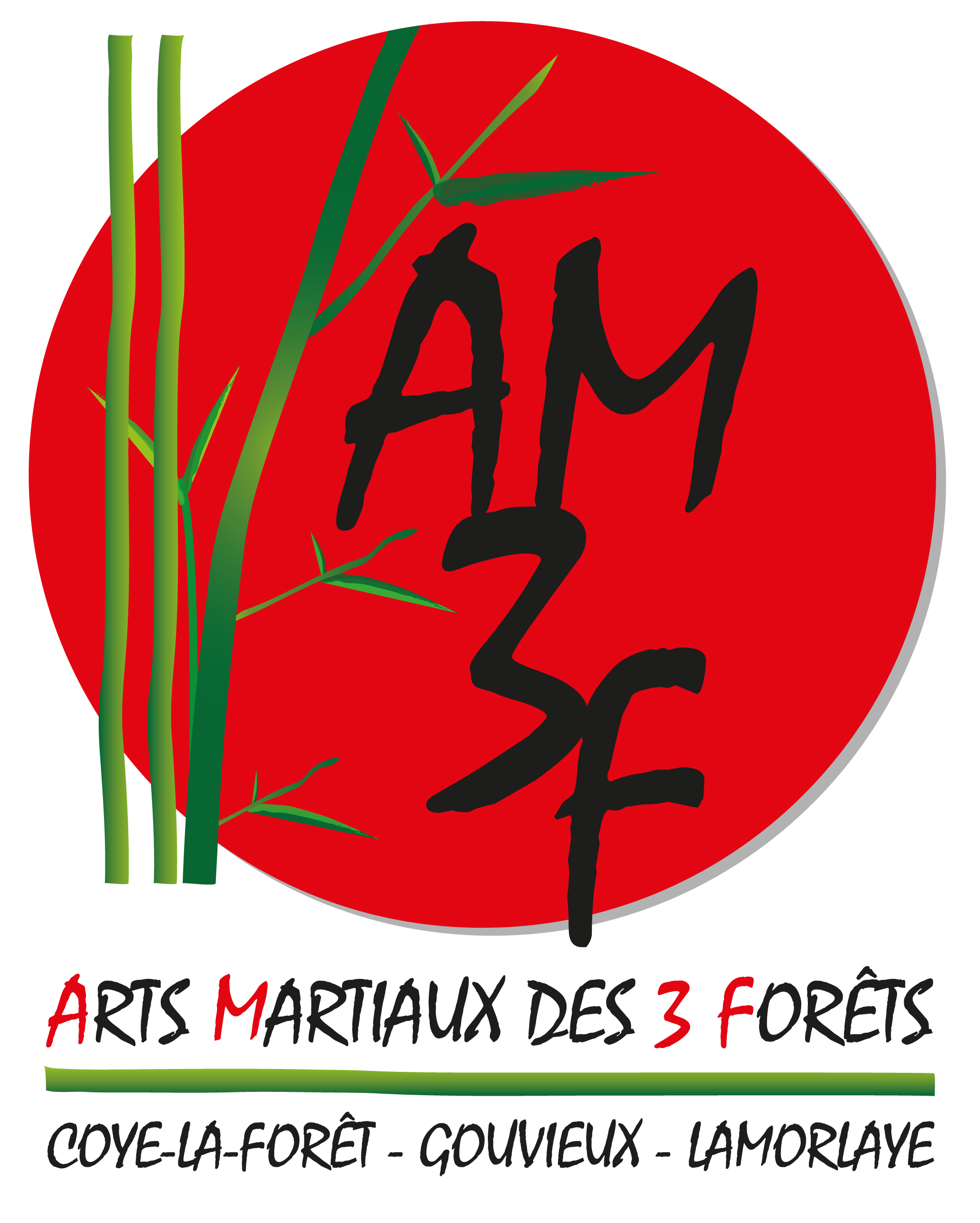 Comme promis voici le stage de la Toussaint !Ce stage est ouvert aux adhérents de 8 ans à 12 ans. lieu : salle de «  judo-danse » de Coye la forethoraires : lundi 22/10/2018 : 10h00 à 16h30			                    : mardi 23/20/2018 : 9h30 à 16h30				         : mercredi 24/10/2018 : 9h30 à 16h30			    coût :  15€ la journée , 40€ les 3 joursLes enfants apporteront leur pique-nique. Le club offrira le goûter.Programme : judo technique & combats. Condition physique. Jeux.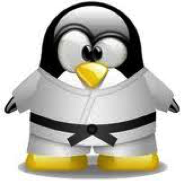 -----------------------------------------------------------------------------------------------------------------Vous trouverez ci-dessous les inscriptions à nous retourner  avant le 17/10/2018, svp.L’enfant ( Nom, Prénoms) : ............................................... sera présent *   :le lundi 22,       le  mardi, 23,      le mercredi 24* : rayer les mentions inutiles